АДМИНИСТРАЦИЯ МОГОЧИНСКОГО СЕЛЬСКОГО ПОСЕЛЕНИЯМОЛЧАНОВСКИЙ РАЙОН, ТОМСКАЯ ОБЛАСТЬПОСТАНОВЛЕНИЕ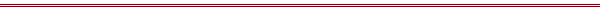 с. Могочино     23.12.2022                                                                                                     № 159Об утверждении состава экспертной комиссиидля проведения  экспертизы своими силамиВ целях проведения экспертизы жилых помещений приобретаемых для детей-сирот и детей, оставшихся без попечения родителей, а также лиц из числа детей-сирот и детей, оставшихся без попечения родителей в соответствии с ч. 3 ст. 94 Федерального закона от 05.04.2013 N 44-ФЗ "О контрактной системе в сфере закупок товаров, работ, услуг для обеспечения государственных и муниципальных нужд" Администрация Могочинского сельского поселенияПОСТАНОВЛЯЕТ:1. Создать экспертную комиссию в составе согласно приложения к настоящему Постановлению для проведения экспертизы соответствия приобретаемых объектов недвижимости и земельных участков условиям муниципальных контрактов:	Муниципальный контракт 0165200003322000369 от 23.12.20222. Экспертная комиссия действует в порядке, установленном настоящим постановлением и положением об экспертных комиссиях Могочинского сельского поселения.3. Замена членов Экспертной комиссии осуществляется путем внесения изменений в настоящее постановление.4. Экспертная комиссия действует до окончания срока действия муниципальных контрактов.5. Опубликовать настоящее постановление на официальном сайте Могочинского сельского поселения в информационно-телекоммуникационной сети «Интернет» по адресу: http://mogochino.ru.6. Настоящее постановление вступает в силу на следующий день после его официального опубликования.7. Контроль за исполнением  настоящего постановления оставляю за собой.Глава Могочинского сельского поселения	____________       А.А. ТакленокПриложениек постановлению АдминистрацииМогочинского сельского поселенияот 23.12.2022 № 159        СОСТАВэкспертной комиссии Администрации Могочинского сельского поселенияПредседатель комиссии: Такленок Артем Андреевич – Глава Администрации МО Могочинское сельское поселениеЧлен комиссии:Харченко Екатерина Викторовна – заместитель главы Администрации МО Могочинское сельское поселение  Член комиссии:Веселкова Татьяна Владимировна – специалист Администрации МО Могочинское сельское поселение  Лист ознакомления с постановлениемГлавы МО Могочинское сельского поселения                                            А.А. ТакленокЗаместитель главы Администрации МО Могочинское сельское поселение                                                        Е.В. ХарченкоСпециалист Администрации МО Могочинское сельское поселение                                                        Т.В. Веселкова